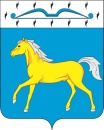 ПРИХОЛМСКИЙ СЕЛЬСКИЙ СОВЕТ ДЕПУТАТОВМИНУСИНСКОГО РАЙОНАКРАСНОЯРСКОГО КРАЯРОССИЙСКАЯ ФЕДЕРАЦИЯ          РЕШЕНИЕ 23.03.2020			       п. Прихолмье             	              № 143-рсО внесении изменений в решение № 55-рс от 04.07.2017 г. «Об утверждении Положения о бюджетном процессе  в  Прихолмском  сельсовете»        В соответствии с Бюджетным кодексом Российской Федерации, руководствуясь статьей 28 Устава Прихолмского сельсовета, Прихолмский сельский Совет депутатов РЕШИЛ:         1. Внести следующие изменения в Положение о бюджетном процессе  в  Прихолмском  сельсовете, утвержденное решением № 55-рс от 04.07.2017 г. «Об утверждении Положения о бюджетном процессе  в  Прихолмском  сельсовете», (далее – Положение):        1.1. В последнем абзаце статьи 7. главы 1. Положения слова «исполняет иные полномочия» заменить словами «осуществляет иные полномочия».         1.2. В пункте 1. статьи 4. главы 4. Положения слова «- верхний предел муниципального долга на конец очередного финансового года и конец каждого года планового периода;» заменить словами «- верхний предел муниципального внутреннего долга и (или) верхний предел муниципального внешнего долга по состоянию на 1 января года, следующего за очередным финансовым годом и каждым годом планового периода (очередным финансовым годом);».         1.3. Первый абзац пункта 4. статьи 1. главы 6. Положения исключить.          1.4. Статью 2. главы 7. Положения дополнить новым двенадцатым абзацем следующего содержания:  «- в случае перераспределения бюджетных ассигнований на осуществление бюджетных инвестиций и предоставление субсидий на осуществление капитальных вложений в объекты государственной (муниципальной) собственности (за исключением бюджетных ассигнований дорожных фондов) при изменении способа финансового обеспечения реализации капитальных вложений в указанный объект государственной (муниципальной) собственности после внесения изменений в решения, указанные в пункте 2 статьи 78.2 и пункте 2 статьи 79 Бюджетного кодекса Российской Федерации, государственные (муниципальные) контракты или соглашения о предоставлении субсидий на осуществление капитальных вложений, а также в целях подготовки обоснования инвестиций и проведения его технологического и ценового аудита, если подготовка обоснования инвестиций в соответствии с законодательством Российской Федерации является обязательной.».Абзацы двенадцатый и тринадцатый статьи 2. главы 7. Положения считать соответственно абзацами тринадцатым и четырнадцатым.          1.5. Статью 3. главы 7. Положения изложить в следующей редакции:«Статья 3. Использование доходов, фактически полученных при исполнении бюджета сверх утвержденных решением представительного органа о бюджетеСубсидии, субвенции, иные межбюджетные трансферты, имеющие целевое назначение (в случае получения уведомления об их предоставлении), в том числе поступающие в бюджет в порядке, установленном пунктом 5 статьи 242 Бюджетного Кодекса Российской Федерации, а также безвозмездные поступления от физических и юридических лиц, фактически полученные при исполнении бюджета сверх утвержденных решением представительного органа о бюджете доходов, направляются на увеличение расходов бюджета соответственно в целях предоставления субсидий, субвенций, иных межбюджетных трансфертов, имеющих целевое назначение, с внесением изменений в сводную бюджетную роспись без внесения изменений в решение представительного органа о бюджете на текущий финансовый год (текущий финансовый год и плановый период).».                                                                                                                                                                                                            2. Контроль за исполнением настоящего решения возложить на постоянную комиссию по бюджету, финансам, муниципальной собственности, законности (Свитов Н.А.).  3. Настоящее решение вступает в силу со дня, следующего за днем его официального опубликования в официальном печатном издании «Прихолмские вести».Председатель сельского Совета депутатов                                Ю.В. Гусева Глава Прихолмского сельсовета                                                      К.Г. Форсел